Round 3 of the 2015 Club Championship – Calder Park RacewayCalder Park Multi Club Super SprintsSaturday 12th April 2015Schedule07.30 		Gates open07.45 		Scrutineering starts08.30 		Officials Briefing (includes flag marshals briefing)08.50 		Compulsory drivers’ briefing09.00 		Timed Sessions12.30		Lunch13.00 		Timed Sessions*TBA 	Passenger in vehicle (at reduced speed) – Time permitting will be announced during the day and will not be timed17.00 		Event concludes17.30 		Gates close* To be advised at driver briefing or announced during the day2015 CLASSESHOW TO ENTERNo bookings can be assured without payment. All bookings will be acknowledged on the club website www.wrx.com.au under the Motorsport forum and by EmailComplete Online:The Entry Form FULLY completed.A completed 2015 Car Classification Form if you have not already done so or made upgraded changes to your vehicleNote that this is not required if entering Associate class. AUTHORITYThe event shall be conducted under the national competition rules of the (Australian Auto Sport Alliance) “AASA”Permit No: TBAEVENT DESCRIPTIONImpreza WRX Club Inc. will be conducting a "Multi-Club Super Sprint" event ("the event") on 12/04/2015 at Calder Park Raceway on the long road circuit over a distance of 2.28km in a clockwise direction. The event will comprise up to 2 components as listed in the Program below.CORRESPONDENCE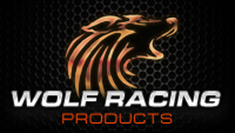 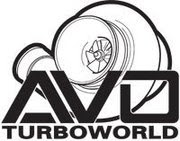 Motorsport DirectorPO BOX WRX, Nunawading Business CentreNUNAWADING VIC 3110ORGANISING COMMITTEE & OFFICIALSClerk of Course       	Shaun MaloneySteward 		Aaron BlanchardEvent Secretary		Kevin WardChief Scrutineer 		Drew Wilson Entries 	Grant CroughFailure to follow the direction of any official may render an entrant liable to exclusion from the event.PROMOTERSImpreza WRX Club Inc., PO BOX WRXNunawading Business Centre, VIC 3110ENTRIESAll entries will be confirmed on the Impreza WRX Club website www.wrx.com.au under the forum and the Motorsport section.Entries will be accepted and confirmed in order of payment received and cleared.  The promoter reserves the right to refuse any entryEntries open - On publication of these regulationsEntries close – 5:00 PM 10th April 2015 or when maximum entries (100) are achievedENTRY FEES Non Club Members ……………………..$245 incl. GSTClub Members …………………………...$220 incl. GSTNon Club Members Late Entry………..$260 incl. GSTClub Members …………………………...$240 incl. GSTThere shall be no refund after 1st  April 2015Late entries may be accepted at the discretion of the Motorsport Director. SCRUTINYAll cars and drivers must attend and pass scrutiny prior to the event. At any time thereafter, any change to a vehicle, tyres or driver will need to be presented again for scrutiny before being allowed on the track.Current Club membership cards, current AASA or AASA recognised equivalent standard competition licence, competition record and log book (if issued), A completed 2015 Car Classification Form if you have not already done so or made upgraded changes to your vehicle and receipt for payment of the entry fee for the event must be produced at check-in or scrutiny..DRIVERS BRIEFINGAll entrants are to attend the compulsory drivers briefing in a nominated place on the day. Non-attendance, as evidenced by the roll call, could result in exclusion from the event and forfeiture of all fees.DRIVER ELIGIBILITYAll drivers must hold a current AASA Club Racing Licence or AASA recognised equivalent standard competition licence or superior and be a financial member of a Car Club.DRIVER AND PASSENGER APPARELDrivers and Passengers must be attired in long legged trousers and long sleeved shirts or tops made of a non-flammable material. Footwear made of all leather or suede material is required (no thongs, sandals or high heeled boots/shoes.)Drivers and Passengers must wear a crash helmet that complies with AS 1698 at all times whilst on the circuit.SPEED LIMITA speed limit of 10km/h shall apply in the area surrounding the competition course and must be observed whilst proceeding to and from courseVEHICLE EQUIPMENT & SAFETYAll vehicles must comply with AASA National Competition Rules.Must be fitted with seat belts in accordance with the AASA National Competition Rules.Must be fitted with a fire extinguisher securely mounted on a metal bracket with metal straps within the cabin and readily accessible to the driver whilst still in the seat belt or harness and which complies with the AASA National Competition Rules and be of at least 900gms capacity.  Halon/BCF extinguishers are not permitted.All vehicles, if fitted with an opening front panel (e.g. Bonnet) must utilise two separate fastening systems.ALL Vehicles with the battery NOT in the engine bay shall display a blue triangle with sides of 150mm on the coachwork indicating the location of the battery (Blue car = Blue triangle with white border/edge.) All forward facing glass except the windscreen shall be completely covered with clear adhesive film.Noise emission level is limited to 95dB (A) at 30 metres. Entrants who fail the drive-by 95dB reading will get 1 (one) chance to rectify the problem and will be excluded if the car fails on a second reading.Any expense incurred by an entrant to the hired track or its equipment shall be the sole responsibility of the entrant.Fuel must be in accordance with Schedule G of the CAMS Manual. Refuelling must only be carried out in the designated areasAll vehicles must have tow hooks fitted. Subaru WRX MY01 onwards entrants must ensure that their tow hook is fitted to the front of the car prior to scrutineering.All vehicles must have all loose objects removed from within all compartments of the vehicleCONDUCT OF THE EVENTPlease note the specific requirements of the following.1. Timed SessionsOne car will be released onto the circuit then subsequent cars will be released onto the circuit at approximately 5 second intervals to a maximum of 15 cars.2.  Passenger in vehicleThis session will be at the discretion of the Clerk of Course and will be run separately to other sessions and the appropriate disclaimer form must be signed. Vehicles with passengers cannot compete and are therefore not included in the timed event. Vehicles with passengers must run at 80% of the driver and vehicle capacity.CLASSES, TIMING, RESULTS & TROPHIESThe Impreza WRX Club Motorsport Rules 2015 as published on our website shall be binding. Entries will be classified according to Class eligibility. Timing will be by means of a computer and the provisional results will be published as soon as possible after the event via the club web site http://www.wrx.com.au.Points will be awarded based on the fastest elapsed time for the day.For timing, Motorsport Director will be deemed the judge of fact for this eventPROTESTAny protest must be lodged to the Motorsport Director within four days of the event.ABANDONMENT & CANCELLATIONThe promoters and the Clerk of Course reserve the right to abandon, postpone or cancel the event and to refuse any entry in accordance with the provisions of the NCR’s or to temporarily suspend the event for any reason.ALCOHOL AND DRUGSThe consumption of alcohol or drugs by drivers, passengers and/or pit crew is forbidden whilst the event is in progress. Any person who, in the opinion of the Clerk of Course is in any way affected by drugs or alcohol may be excluded from the event and asked to leave the circuit.INSURANCEAll Competitors are covered against personal accident in accordance with conditions benefits applicable as per Australian Auto-Sport Alliance Inc. Insurance Policy. StreetClubmanWolf Racing Products SprintAVO Turbo World Super SprintOpenAssociate Under 3ltAssociate Over 3lt